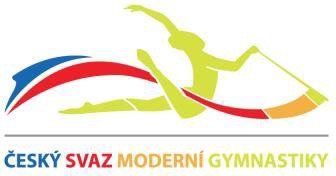 Čestné prohlášení o českém občanství závodnice startující na oblastním přeboru, kvalifikaci nebo mistrovství České republiky v moderní gymnastice v roce 2023Já níže podepsaný/á jméno a příjmení…………………………………………………………………………………………Adresa………………………………………………………………………………………………………………………………………….Čestně prohlašuji, že závodnice jméno a příjmení…………………………………………………………………….Datum narození……………………………………….., má české občanství.V…………………………..dne…………………Jméno a příjmení zákonného zástupce:…………………………………..Vztah k závodnici:……………………………………………………………………                                                                                                               ……………………………….                                                                                                                            podpis